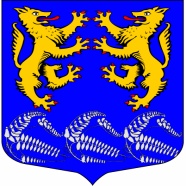 Муниципальное образование«ЛЕСКОЛОВСКОЕ СЕЛЬСКОЕ ПОСЕЛЕНИЕ»Всеволожского муниципального района Ленинградской областиАДМИНИСТРАЦИЯП О С Т А Н О В Л Е Н И Е12.07.2016 г.дер. Верхние Осельки 					                                     № 207О создании рабочей группы  по оказанию содействия избирательным комиссиям по организации подготовки и проведения выборов депутатов Государственной Думы Федерального собранияРФ VII созыва, депутатов Законодательного собрания Ленинградской области VI созыва  в МО «Лесколовское сельское поселение»18 сентября 2016 годаВ соответствии с федеральным законом от 12 июня 2002 года № 67-ФЗ «Об основных гарантиях избирательных прав и права на участие 
в референдуме граждан Российской Федерации», Постановлением Правительства РФ от 16 апреля 2016 года №315 «О мерах по оказанию содействия избирательным комиссиям в реализации их полномочий при подготовке и проведении выборов депутатов Государственной Думы Федерального собрания РФ VII созыва», областными законами 
от 29 июня 2012 года № 54-оз «О выборах Губернатора Ленинградской области», от 15 марта 2012 года № 20-оз «О муниципальных выборах 
в Ленинградской области», от 15 июня 2013 года № 26-оз «О системе избирательных комиссий и избирательных участках в Ленинградской области», в целях содействия избирательным комиссиям в организации подготовки и проведения выборов депутатов Государственной Думы Федерального собрания РФ VII созыва, депутатов Законодательного собрания Ленинградской области VI созыва  в МО «Лесколовское сельское поселение» 18 сентября 2016 года, координации деятельности органов местного самоуправления, повышения правовой культуры и активности избирателей в ходе подготовки и проведения выборов администрация МО «Лесколовское сельское поселение»ПОСТАНОВЛЯЕТ: 1. Создать рабочую группу по оказанию содействия избирательным комиссиям по организации подготовки и проведения выборов в МО «Лесколовское сельское поселение» Всеволожского муниципального района в составе согласно приложения.2.Контроль за исполнением постановления оставляю за собой.Главы администрации                                               А.Г. Ананян                                                                 Приложение                                                                            к постановлению администрации  МО «Лесколовское сельское поселение»« 12 »_июля  2016 № 207Состав рабочей группы по оказанию содействияизбирательным комиссиямпо организации подготовки и проведениявыборов в МО «Лесколовское сельское поселение»Руководитель  Слезов Вячеслав Владимирович –  зам.главы  МО «Лесколовское сельское поселение»Зам. руководителя  Данилов Федор Владимирович – начальник сектора муниципального имущества и землепользования администрацииЧлены группы:Савинова Наталья Юрьевна – директор МКУ «Лесколовский ДК»Царева Зинаида Георгиевна – директор МОУ «Осельковская основная общеобразовательная школа» Белякова Елена Васильевна –  главный специалист юристАлексеева Елена Владимировна –   главный специалист по кадровой службе и архивному делопроизводствуЗлотникова Анастасия Юрьевна – ведущий специалист администрации